Конспект урокаТема урока «Родная природа в стихотворениях А.А. Блока и С.А. Есенина»
Класс: 6Тип урока: применения знаний и уменийЦель урока (для учителя): показать разнообразие и выразительность образов родной природы в пейзажной лирике русских поэтов, помочь понять учащимся настроения, чувства авторов, дать возможность почувствовать красоту родной природы через поэтическое слово.Планируемый результат (для учащихся): Предметные: определять черты внутреннего сходства А.А. Блока и С.А. Есенина, анализировать стихотворения, проследить, как раскрывается тема природы.Метапредметные: уметь определять понятия, создавать обобщения, самостоятельно выбирать основания и критерии для классификации, устанавливать причинно-следственные связи, строить логическое рассуждение и делать выводыЛичностные: формировать ответственное отношение к обучению, воспитывать уважительное отношение к труду, прививать интерес к познавательной деятельности.Задачи урока: Формировать умение осознанно и произвольно строить речевое высказывание в устной и письменной форме.Развивать умение находить в стихотворении тропы.Обучать анализу лирического произведения.Развивать творческие способности обучающихся.Описание хода урокаЭтап урокаДеятельность учителяДеятельность ученикаОрганизационный моментЗдравствуйте, ребята! Садитесь. Начинаем с проверки домашнего задания. Вам было задана выучить на выбор или стихотворение А. Блока, или стихотворение С. Есенина.Приветствуют учителя, контролируют готовность к уроку. Отвечают стихотворения наизусть.



Актуализация знанийКакой теме посвящены эти стихотворения? (стихотворения посвящены теме природы, авторы описывают в своих стихотворениях родную природу)Давайте запишем тему урока – «Родная природа в стихотворениях А.Блока и С.Есенина». Как вы думаете, какая цель нашего урока? (сравнить, как поэты изображают родную природу)Отвечают на вопрос. Формулируют цель урока. 



Первичное закреплениеПрежде чем мы перейдем к анализу стихотворений, давайте познакомимся с фактами биографии двух поэтов. Вы работайте в паре с раздаточным материалом, один человек из предложенных фактов выбирает факты о А. Блоке, второй – о С. Есенине.Его отец был юристом и преподавал в одном из университетов Варшавы, мать поэта была переводчицей.Родился 28 ноября 1880 года в Санкт-Петербурге.Раннее детство мальчик провел в доме своего деда по матери в одном в имении Шахматово. Поэт с юных лет полюбил родной уголок, его живописную природу и, когда станет взрослым, будет каждый год приезжать летом в дом деда. Родился в крестьянской семье в селе Константинове Рязанской губернии в 1895 году.Русская деревня, необыкновенная природа средней полосы России, народные песни, частушки, сказки оказали сильное влияние на формирование юного поэта. Его первые стихи были посвящены деревне, животным, природе – этим темам поэт не изменял никогда. «Стихи о Прекрасной Даме» - один из известных циклов стихотворений этого поэта. Трагически погибает в 1925 году в Санкт-Петербурге. Проверяем, ребята читают факты. 
Что общего в биографиях двух поэтов? Работают с раздаточным материалом. Обсуждают в группах, обосновывают выбор своего решения или несогласие с мнением других.Применение умений и знанийИтак, перед вами два стихотворения «О, как безумно за окном» и «Пороша», начнем анализ с поиска средств выразительности. Участвуют в обсуждении проблемных вопросов, формулируют собственное мнение и аргументируют его.На слайде вы можете видеть разные слова и словосочетания. Определите, к какому стихотворению из можно отнести и запишите в нужный столбик. Дополните столбики своими ассоциациями.Участвуют в беседе; формулируют выводы, делают записи в раздаточном материале.Теперь давайте подумаем над вопросом: какое настроение передается поэтами в стихотворениях? Поделимся на группы: первые три ряда работают над стихотворением А. Блока, вторые три ряда работают над стихотворением С. Есенина. Проверяем, слушаем ответы друг друга и заполняем таблицу. После проверки делаем вывод, что настроение в этих стихотворениях противопоставляется. Осуществляют учебные действия по намеченному плану.Давайте на минутку почувствуем себя поэтом. Соберите строчки в четверостишие и определите, чье они. Давайте найдем общие образы.
1. Гой ты, Русь, моя родная,
Хаты - в ризах образа...
Не видать конца и края -
Только синь сосёт глаза. (С. Есенин) 
Строки принадлежат С. Есенину. В стихотворениях «Гой ты, Русь, моя родная» и «Пороша» есть общий образ бесконечного пути.2. Выхожу я в путь, открытый взорам,
    Ветер гнет упругие кусты,
    Битый камень лег по косогорам,
    Желтой глины скудные пласты. (А. Блок «Осенняя воля»)
Строки принадлежат А.Блоку. В стихотворениях «Выхожу я в путь…» и «О, как безумно за окном» есть общий образ бушующей природы.Осуществляют учебные действия по намеченному плану.РефлексияПредставьте себя художниками, какими бы красками вы нарисовали бы эти два пейзажа? На слайде представлены разные пейзажи.
Какой пейзаж вам ближе? Вам больше нравится?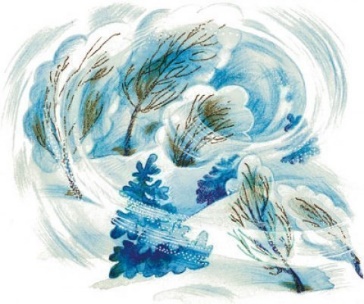 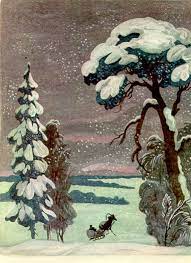 Анализируют свою деятельность на уроке. Осуществляют самооценку собственной учебной деятельности, соотносят цель и результаты, степень их соответствия.Домашнее заданиеЗапишите, пожалуйста, домашнее задание на выбор вам предлагается сравнить настроение двух стихотворений или А. Блока («О, как бушует за окном» и «Летний вечер»), или С. Есенина («Мелколесье. Степь и дали…» и «Пороша»).Выбирают задание из предложенных с учётом индивидуальных возможностей, записывают домашнее задание.